Séquence 4 : Selfood 3,5 séances (en classe entière (1/2h, 1h et 2h)Objectifs de la séquenceRéfléchir à ses pratiques alimentaires (consommation, nutrition)
Réfléchir aux liens entre art et alimentation
Aborder la justice alimentaire de façon intuitiveFaire un travail créatif
Utiliser l’outil informatique : renommer un fichier, transférer un fichier du téléphone à l’ordinateur, envoyer des documents lourds
Programmes ((BO spécial n°4 du 29/04/2010 et BO spécial n°6 du 25/06/2015) Parcours Indications préliminaires pour le déroulé de la séanceLors de la séance 1, des exemples d’œuvres à partir d’aliments sont montrées aux élèves, de façon assez rapide pour ne pas trop les influencer : vanités, Chardin, Peter Menzel, Arcimboldo, food porn, Daniel Spoerri.Les élèves ont ensuite trois semaines pour réaliser et envoyer leur selfood.La séance 2, décalée dans le temps, est consacrée au visionnage collectif des selfood (sauf refus de l’élève) et aux impressions des élèves quant au portrait alimentaire collectif de la classe.La séance 3, destinée aussi à accompagner le travail créatif des élèves pour la réalisation des maquettes, est un atelier artistique de 2h animé par une sculptrice : en groupe, les élèves doivent modeler des têtes à la façon d’Arcimboldo, pour associer alimentation et représentation.Eléments pour compléter la fiche élève
Critères de notation : respect  de la date d’envoi (heure du mail faisant foi), fichiers correctement nommés, questionnaire rempli selon les consignes, respect des consignes du selfood (couverts, mascottes, 7 repas…), qualités visuelles.Projet Marguerite - Selfood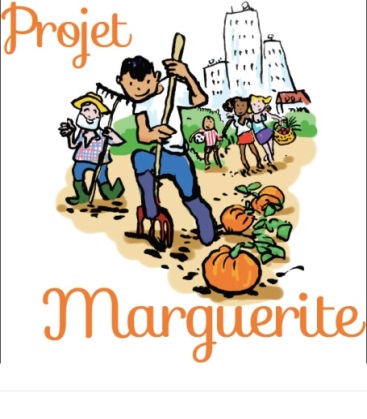 Pour le 24 janvier 2018. Travail individuel.Pendant une semaine, vous allez réaliser votre autoportrait alimentaire afin d’interroger et de partager vos habitudes alimentaires. Ce selfie alimentaire est l’occasion de mettre en scène et de partager différentes problématiques liées à l’alimentation : le plaisir, les émotions, la commensalité, la convivialité, la transmission, l’approvisionnement, les traditions…Le but n’est pas de juger les habitudes ou les goûts des uns et des autres mais de dégager les particularités de la classe, de montrer la diversité des pratiques, ou au contraire la similitude de vos alimentations… Seule la confrontation des selfoods nous donnera la réponse, et le portrait collectif de la Seconde 07.Ces photos ont donc plusieurs buts : But scientifique : interroger les pratiques d’un groupe-test d’adolescents, réfléchir à la nutrition, à la consommation, aux différences alimentaire. Votre collecte sera également transmise aux chercheurs et chercheuses participant au projet.
But artistique : mettre en scène la nourriture comme un matériau d’art. Les séries seront exposées au lycée (si nous avons les crédits pour faire développer les photos), et elles seront aussi travaillées par un artiste pour une exposition dans le cadre de la Paris Food Art Week au printemps (modalités à définir).Modalités pratiques : Vous choisissez un repas (petit-déjeuner, déjeuner ou dîner) que vous prendrez en photo tous les jours de la semaine. Vous accompagnerez vos photos des réponses au questionnaire sur les circonstances du repas : qui a fait les courses ?où ? (supermarché, petits commerce, épicerie solidaire, marché, repas pris à l’extérieur…)qui a cuisiné ?avec qui le repas a-t-il été pris ? La photo du repas doit comporter tous les éléments consommés (entrée, plat, fromage, dessert, boisson, pain…). Il faut donc bien penser avant le repas à placer sur la table tout ce que vous prévoyez de manger !Vous vous représentez sur la photo au moyen d’un petit objet de votre choix. Attention : l’objet doit être visible et identifiable, mais ne doit pas masquer les aliments.Vous représentez les commensaux au moyen de fourchettes (ou cuillères) : un couvert = une personne.Vous serez évalué_es en partie sur le respect de ces consignes. Le questionnaire est rempli sur une feuille à part, à la main ou à l’ordinateur, pour chaque jour.Consignes artistiques : L’évaluation portera aussi sur les aspects artistiques de vos photos.Qualité des photos Vos photos doivent être de bonne qualité pour être exploitables ensuite pour une exposition ou une mise en ligne. Vous veillerez à la netteté, à l’éclairage, ainsi qu’à la résolution, qui doit être la plus haute possible. Vous serez attentifs à la composition (position des objets) et au cadrage. Evitez les éléments de décoration qui attirent le regard au détriment du sujet, le repas. Veillez à ce que le repas soit bien lisible.Faire sérieVous devez réaliser une série, c’est-à-dire que vos 7 photos doivent être homogènes, bien montrer que c’est toujours la même personne, même si le décor et les aliments vont varier. Pour cela, vous pouvez choisir toujours le même point de vue, la même hauteur de regard, la même composition…Faire portraitVous devez réaliser un portrait alimentaire : n’oubliez pas l’objet qui vous représente ! La mise en scène peut aussi être un moyen de vous représenter (en jouant sur la lumière, les couleurs…)Dégager et susciter une émotion
Un portrait dégage aussi une émotion : pour chaque repas vous n’oublierez pas de noter l’émotion que vous ressentiez au moment de manger. Vous indiquerez l’émotion alimentaire dominante de votre semaine et vous choisirez la photo qui l’illustre le mieux. Vous justifierez votre choix par quelques phrases.Rendu :A l’issue des 7 jours d’observation, au plus tard le 24 janvier, vous enverrez vos photos par wetransfer à cette adresse : morwenna.coquelin@ac-paris.frVous enverrez vos photos en double. Première série : pour l’évaluation au lycée. Les noms de chaque photo seront libellés ainsi : votrenom_repas_jourEx. : coquelin_diner_jour3Deuxième série : pour l’enquête des chercheur_ses lyonnais_es. Les noms de chaque photo seront libellés ainsi : votrepseudo_repas_jourEx. : marguerite75_petitdejeuner_jour1Les photos mal nommées ne seront pas acceptées et vous devrez les renvoyer. Les photos qui arriveront en retard seront pénalisées voire non acceptées et le travail sera considéré comme non rendu. Les informations sous forme de texte doivent être rendues sur une feuille à part (manuscrite ou à l’ordinateur, mais imprimée).Pour aller plus loinHGNourrir les hommes : assurer la sécurité alimentaireUtiliser des outils numériquesEMCInégalités et discriminations dans la vie quotidienneParcours citoyen Lutte contre les discriminations 